Piano for the Younger BeginnerThe Musical AlphabetB-C-D-E-F-G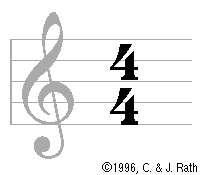 Notes and Rest Symbols (Based on 4 beats per measure)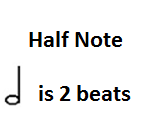 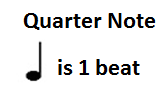 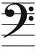 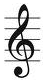 Right Hand -Treble Clef (G Clef)                                           Left Hand -Bass Clef (F Clef)                Middle C Positions: Left Hand to the left of middle C and Right Hand to the right of middle 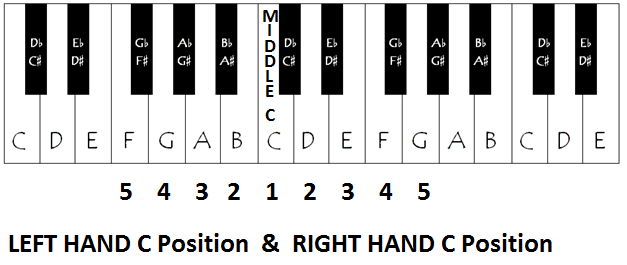 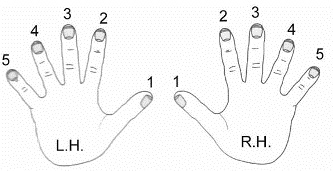 